ҠАРАР                                            	               ПОСТАНОВЛЕНИЕ    « 6 »   апрель    2020 й.	                    №17                   « 6 » апреля   2020г.О внесении изменений в постановление администрациисельского поселения Тузлукушевский  сельсовет муниципального района Чекмагушевский район Республики Башкортостан от  23декабря 2019  года № 104 «Об утверждении порядка осуществления администрацией сельского поселения Тузлукушевский сельсовет муниципального района Чекмагушевский район Республики Башкортостан  бюджетных полномочий  главных администраторов доходов бюджетов бюджетной системы Российской Федерации»                  	В целях реализации положений статьи 160.1 Бюджетного кодекса Российской Федерации,    администрация сельского поселения Чекмагушевский сельсовет муниципального района Чекмагушевский район Республики Башкортостан постановляет:     1. Приложение № 2 к  постановлению администрации сельского поселения Тузлукушевский сельсовет муниципального района Чекмагушевский район Республики Башкортостан  от 23 декабря 2019 года №104 «Об утверждении порядка осуществления администрацией сельского поселения Тузлукушевский сельсовет муниципального района Чекмагушевский район Республики Башкортостан  бюджетных полномочий  главных администраторов доходов бюджетов бюджетной системы Российской» дополнить следующим кодом  бюджетной классификации:     2.  Настоящее постановление  вступает в силу с даты подписания.     3. Контроль за исполнением настоящего постановления оставляю за собой.Глава сельского поселения                                              З.М.КамаловаБАШҠОРТОСТАН РЕСПУБЛИКАҺЫСАҠМАҒОШ  РАЙОНЫ муниципаль районЫНЫҢ  ТУҘЛЫҠЫУЫШ АУЫЛ СОВЕТЫ АУЫЛ  БИЛӘмӘҺЕ  ХАКИМИӘТЕ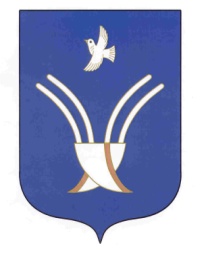 Администрация сельского поселенияТузлукушевский сельсоветмуниципального района Чекмагушевский район Республики Башкортостан Код бюджетной классификацииНаименование дохода, источника финансирования  дефицита бюджета 7912 07 05030 10 6370 150Прочие безвозмездные поступления в бюджеты сельских поселений (Поступления в бюджеты муниципальных образований от физических лиц на реализацию мероприятий  по обеспечению комплексного развития сельских территорий) 7912 07 05030 10 6380 150Прочие безвозмездные поступления в бюджеты сельских поселений (Поступления в бюджеты муниципальных образований от юридических лиц на реализацию мероприятий  по обеспечению комплексного развития сельских территорий)